Figure 14.2 Number Card for Language of Addition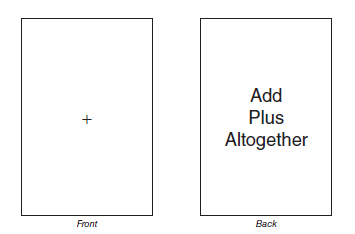 